 Child Development Program Director Occupations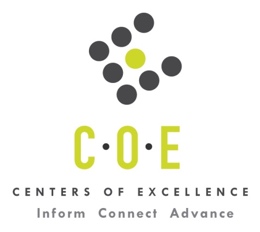 Labor Market Information ReportPrepared by the San Francisco Bay Center of Excellence for Labor Market ResearchNovember 2018RecommendationBased on all available data, there appears to be a significant undersupply of Child Development Program Director workers compared to the demand for this cluster of occupations in the Bay region and in the East Bay sub-region (Alameda and Contra Costa Counties). The gap is about 2,350 students annually in the Bay region and 777 students annually in the East Bay.This report also provides student outcomes data on employment and earnings for programs on TOP 1305.80 - Child Development Administration and Management in the state and region. It is recommended that this data be reviewed to better understand how outcomes for students taking courses on this TOP code compare to potentially similar programs at colleges in the state and region, as well as to outcomes across all CTE programs at Chabot College and in the region. IntroductionThis report profiles Child Development Program Director Occupations in the 12 county Bay region and in the East Bay sub-region for a proposed new certificate program at Chabot College. Occupational DemandTable 1. Employment Outlook for Child Development Program Director Occupations in Bay RegionSource: EMSI 2018.2Bay Region includes Alameda, Contra Costa, Marin, Monterey, Napa, San Benito, San Francisco, San Mateo, Santa Clara, Santa Cruz, Solano and Sonoma CountiesTable 2. Employment Outlook for Child Development Program Director Occupations in East Bay Sub-RegionSource: EMSI 2018.2East Bay Sub-Region includes Alameda and Contra Costa Counties.Job Postings in Bay Region and East Bay Sub-RegionTable 3. Number of Job Postings by Occupation for latest 12 months (Sept 2017 - Aug 2018)Source: Burning GlassTable 4. Top Job Titles for Child Development Program Director Occupations for latest 12 months (Sept 2017 - Aug 2018)Source: Burning GlassIndustry ConcentrationTable 5. Industries hiring Child Development Program Directors in Bay RegionSource: EMSI 2018.2Table 6. Top Employers Posting Child Development Program Director Occupations in Bay Region and East Bay Sub-Region (Sept 2017 - Aug 2018)Source: Burning GlassEducational SupplyThere are four colleges in the Bay Region issuing 25 awards annually on TOP 1305.80 - Child Development Administration and Management and one college in the East Bay sub-region issuing an average of 2 awards annually on this TOP Code.Table 7. Awards on TOP 1305.80 - Child Development Administration and Management in the Bay RegionSource: IPEDS, Data Mart and LaunchboardNOTE: Headcount of students who took one or more courses is for 2016-17. The annual average for awards is 2014-17 unless there are only awards in 2016-17. The annual average for other postsecondary is for 2013-16.Gap AnalysisBased on the data included in this report, there is a large labor market gap in the Bay region with 2,376 annual openings for the Child Development Program Director occupational cluster and 25 annual awards for an annual undersupply of 2,351. In the East Bay, there is also a gap with 779 annual openings and 2 annual awards for an annual undersupply of 777.Student OutcomesTable 8. Four Employment Outcomes Metrics for Students Who Took Courses on TOP 1305.80 - Child Development Administration and ManagementSource: Launchboard Pipeline (version available on 9/28/18)Skills, Certifications and EducationTable 9. Top Skills for Child Development Program Director Occupations in Bay Region (Sept 2017 - Aug 2018)Source: Burning GlassTable 10. Certifications for Child Development Program Director Occupations in the Bay Region (Sept 2017 - Aug 2018)Note: 79% of records have been excluded because they do not include a certification. As a result, the chart below may not be representative of the full sample.Source: Burning GlassTable 11. Education Requirements for Child Development Program Director Occupations in Bay Region Note: 76% of records have been excluded because they do not include a degree level. As a result, the chart below may not be representative of the full sample.Source: Burning GlassMethodologyOccupations for this report were identified by use of skills listed in O*Net descriptions and job descriptions in Burning Glass. Labor demand data is sourced from Economic Modeling Specialists International (EMSI) occupation data and Burning Glass job postings data. Educational supply and student outcomes data is retrieved from multiple sources, including CTE Launchboard and CCCCO Data Mart.SourcesO*Net OnlineLabor Insight/Jobs (Burning Glass) Economic Modeling Specialists International (EMSI)  CTE LaunchBoard www.calpassplus.org/Launchboard/ Statewide CTE Outcomes SurveyEmployment Development Department Unemployment Insurance DatasetLiving Insight Center for Community Economic DevelopmentChancellor’s Office MIS systemContactsFor more information, please contact:Doreen O’Donovan, Data Research Analyst, for Bay Area Community College Consortium (BACCC) and Centers of Excellence (CoE), doreen@baccc.net or (831) 479-6481John Carrese, Director, San Francisco Bay Center of Excellence for Labor Market Research, jcarrese@ccsf.edu or (415) 267-6544Education Administrators, Preschool and Childcare Center/Program (SOC 11-9031): Plan, direct, or coordinate the academic and nonacademic activities of preschool and childcare centers or programs.  Excludes “Preschool Teachers" (25-2011).Entry-Level Educational Requirement: Bachelor's degreeTraining Requirement: NonePercentage of Community College Award Holders or Some Postsecondary Coursework: 12%Preschool Teachers, Except Special Education (SOC 25-2011): Instruct preschool-aged children in activities designed to promote social, physical, and intellectual growth needed for primary school in preschool, day care center, or other child development facility.  Substitute teachers are included in "Teachers and Instructors, All Other" (25-3099).  May be required to hold State certification.  Excludes "Childcare Workers" (39-9011) and "Special Education Teachers" (25-2050).Entry-Level Educational Requirement: Associate's degreeTraining Requirement: NonePercentage of Community College Award Holders or Some Postsecondary Coursework: 39%Occupation 2017 Jobs2022 Jobs5-Yr Change5-Yr % Change5-Yr Open-ingsAnnual Open-ings10% Hourly WageMedian Hourly WageEducation Administrators, Preschool and Childcare Center/Program3,1373,365228 7%1,439288$18.11 $24.40 Preschool Teachers, Except Special Education17,88019,3771,498 8%10,4402,088$12.71 $17.44 Total21,01722,7431,7268%11,8792,376$13.51 $18.48 Occupation 2017 Jobs2022 Jobs5-Yr Change5-Yr % Change5-Yr Open-ingsAnnual Open-ings10% Hourly WageMedian Hourly WageEducation Administrators, Preschool and Childcare Center/Program1,0501,12878 7%48397$17.92 $23.78 Preschool Teachers, Except Special Education5,7706,290520 9%3,412682$13.15 $17.16 TOTAL6,8207,418598 9%3,895779$13.88 $18.18 OccupationBay RegionEast BayPreschool Teachers, Except Special Education (25-2011.00)2,878868Education Administrators, Preschool and Childcare Center/Program (11-9031.00)347102Total3,225970Common TitleBayEast BayCommon TitleBayEast BayPreschool Teacher974247Lead Teacher6021Infant Teacher14957Substitute Teacher4311Childcare Teacher12838Preschool Aide428Early Childhood Teacher12533Pre-School For363Teacher12239Instructional Aide3534Afterschool Teacher8129Pre-School For And323Assistant Teacher7724School Program Teacher29Kindergarten Teacher6616Head Teacher289Industry – 6 Digit NAICS (No. American Industry Classification) CodesJobs in Industry (2017)Jobs in Industry (2022)% Change (2017-22)% in Industry (2017)Child Day Care Services (624410)12,83113,6987%59.7%Elementary and Secondary Schools (Local Government) (903611)1,8671,9997%8.7%Elementary and Secondary Schools (611110)1,8261,9648%8.5%Religious Organizations (813110)1,7831,8102%8.3%Local Government, Excluding Education and Hospitals (903999)5145436%2.4%Other Individual and Family Services (624190)47153614%2.2%Civic and Social Organizations (813410)3994205%1.9%Child and Youth Services (624110)2232429%1.0%EmployerBayEmployerBayEmployerEast BayBright Horizons179Coe Company22Bright Horizons96La Petite Academy52Jcc Association20Zum31YMCA47Nobel Learning Communities20Coe Company22Zum40International Child Resource Institute Icri18Jcc Association14Child Development Incorporated35Learning Care17YMCA13Stratford School31Waldorf School Peninsula17Coe Incorporated12Child Development Centers29Galileo Learning16Peninsula Jewish Community Center12Santa Clara Unified School District28Cdi/Cdc Continuing Development Inc/Child Development Centers15Felton Institute10Pajaro Valley Unified School District27Wonderschool15Peninsula Family Service10Childtime Learning Centers22Sjb Child Development Centers14Childrens Day School9CollegeSub-RegionHeadcountCertificatesTotalCabrilloSanta Cruz & Monterey44Diablo ValleyEast Bay7622FoothillSilicon Valley5511San FranciscoMid-Peninsula1781818Total Bay RegionTotal Bay Region3092525Total East Bay Sub-RegionTotal East Bay Sub-Region76222015-16Bay 
(All CTE Programs)Chabot College (All CTE Programs)State (TOP1305.80)Bay (TOP1305.80)East Bay (TOP1305.80)Chabot College (TOP1305.80)% Employed Four Quarters After Exit74%74%74%74%73%n/aMedian Quarterly Earnings Two Quarters After Exit$10,310$9,429$7,721$8,948$9,542n/aMedian % Change in Earnings46%62%37%32%26%n/a% of Students Earning a Living Wage63%60%52%57%69%n/aSkillPostingsSkillPostingsSkillPostingsTeaching2,658Nurturing Environment97Faculty Training59Early Childhood Education1,256Budgeting96Child Care Program54Child Development1,213Curriculum Development92Human Development54Child Care1,024Educational Programs88Parenting53Cardiopulmonary Resuscitation (CPR)608Special Needs Children77Supervisory Skills49Lesson Planning500Psychology76Babysitting48Customer Service222Staff Development74Data Entry48Scheduling177Record Keeping70Meal Serving47Child Care Facility147Leadership Development69Primary Care47Health Screening146Caregiving68Employee Training46Staff Management135Pertussis68Toileting46Special Education120Newsletters67Tutoring46Lifting Ability111Social Services67Infant Care43Music108Cooking62Head Start Performance Standards42Cleaning97Mental Health62Measles Mumps Rubella (MMR)40CertificationPostingsCertificationPostingsFirst Aid Cpr Aed358Mentor Certification4Child Development Associate (CDA)228Early Childhood Education Certification3Driver's License154Occupational Safety and Health Administration Certification3Certified Teacher38Care License2Certified Child Care Provider9Certified Clinical Transplant Coordinator2Cdl Class C7Certified Regulatory Compliance Manager (CRCM)2Certified Health Education Specialist6Home Health Aide2Certified Occupational Therapy Assistant (COTA)6Marketing Automation Certification2Administrative Services Credential5Personal Care Assistant (PCA)2Cross-Cultural Language and Academic Development5Security Clearance2Education (minimum advertised)Latest 12 Mos. PostingsHigh school or vocational training695 (41%)Associate Degree333 (20%)Bachelor’s Degree or Higher660 (39%)